     Οι παραπάνω δαπάνες αφορούν τις εκδηλώσεις που θα πραγματοποιηθούν στο κεντρικό κτίριο του Δήμου Χίου.     Για όλα τα παραπάνω θα πρέπει να εγκριθεί πίστωση που δε θα υπερβαίνει το ποσό των 850,00 € συμπεριλαμβανομένου του ΦΠΑ, για να γίνουν όλες οι ανωτέρω προμήθειες, που είναι αναγκαίες για τη σωστή προετοιμασία και πραγματοποίηση της εκδήλωσης.3. ΧρονοδιάγραμμαΗ παράδοση των ανωτέρω προμηθειών θα γίνει στο Τμήμα Δημοσίων Σχέσεων στις 10/11/2015.ΠΡΟΣΦΟΡΑ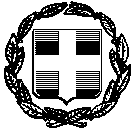 ΕΛΛΗΝΙΚΗ ΔΗΜΟΚΡΑΤΙΑΔ Η Μ Ο Σ    Χ Ι Ο ΥΟΙΚ. ΕΤΟΣ    2015Κ.Α. 00-6443.001Διοργάνωση της τοπικής εορτής της 11ης ΝοεμβρίουΠΕΡΙΕΧΟΜΕΝΑΠΕΡΙΕΧΟΜΕΝΑ1.Τεχνική Έκθεση2.Ενδεικτικός Προϋπολογισμός3.Χρονοδιάγραμμα υλοποίησης                                      Χίος 21/10/2015                                        Οι Συντάξαντες           Δημίδου Κυριάλα                                       Κοντού Αναστασία  Τμ. Δημ. Σχέσεων Δ. Χίου           Τμ. Αποθήκης & Προμηθειών        ΘΕΩΡΗΘΗΚΕ1. Τεχνική Έκθεση     Ο Δήμος Χίου στο πλαίσιο του εορτασμού της εθνικής εορτής της 11ης Νοεμβρίου  2015, με δεδομένο ότι πρέπει  να προετοιμαστεί με τον καλύτερο τρόπο για την υποδοχή του κοινού της Χίου, των Αρχών της πόλης, αλλά και των εκπροσώπων της Ελληνικής Κυβέρνησης  και της Στρατιωτικής Ηγεσίας, θα χρειαστεί να προχωρήσει σε εκτυπωτικές εργασίες, καθώς και να προμηθευτεί τοπικά παραδοσιακά προϊόντα, λικέρ μαστίχα, γλυκά, αλμυρά, ποτά, κονιάκ, κλπ  για το κέρασμα των επισκεπτών.                                   Χίος 21/10/2015                                   Οι Συντάξαντες           Δημίδου Κυριάλα                 Κοντού Αναστασία  Τμ. Δημ. Σχέσεων Δ. Χίου    Τμ. Αποθήκης & Προμηθειών         ΘΕΩΡΗΘΗΚΕ2.Ενδεικτικός Προϋπολογισμόςα/αΕίδοςΠοσότηταΤιμήμονάδας (χωρίς ΦΠΑ)Σύνολο (χωρίς ΦΠΑ)1Αμυγδαλωτά μαστίχας (απλά) 10 kg10,00 €100,00 €2Φλωρεντίνες 5 kg9,50 €47,50 €3Σοκολατάκια κεράσματος τυλιχτά με πραλίνα7 kg9,00 €63,00 €4Mπόμπα (24 τεμ)10 τεμ10,00 €    100,00 €5Μαστιχοκαραμέλα Χίου μαλακή8 kg8,00 €64,00 €6Λικέρ μαστίχας (100% εξ αποστάξεως, με εκχύλιση αυθεντικής μαστίχας, 500ml)5 τεμ8,00 €40,00 €7Κονιάκ 5* (παλαίωση 5 ετών, 38% vol, 700ml)9 τεμ15,00 €135,00 €8Εκτυπωτικές εργασίες (εκτύπωση  σε μουσαμά με μεταλλικούς κρίκους στις γωνίες , διαστάσεις 3x2 μέτρα)1 τεμ180,00 €180,00 €Σύνολο  (χωρίς ΦΠΑ)729,50 €729,50 €729,50 €ΦΠΑ 16%116,72 €116,72 €116,72 €Τελικό Σύνολο 846,22 €846,22 €846,22 €                                  Χίος 21/10/2015                                   Οι Συντάξαντες           Δημίδου Κυριάλα                 Κοντού Αναστασία  Τμ. Δημ. Σχέσεων Δ. Χίου    Τμ. Αποθήκης & Προμηθειών                   ΘΕΩΡΗΘΗΚΕ                                   Χίος 21/10/2015                                   Χίος 21/10/2015                                   Χίος 21/10/2015                                   Οι Συντάξαντες            Δημίδου Κυριάλα                 Κοντού Αναστασία  Τμ. Δημ. Σχέσεων Δ. Χίου    Τμ. Αποθήκης & Προμηθειών                                   Οι Συντάξαντες            Δημίδου Κυριάλα                 Κοντού Αναστασία  Τμ. Δημ. Σχέσεων Δ. Χίου    Τμ. Αποθήκης & Προμηθειών                                   Οι Συντάξαντες            Δημίδου Κυριάλα                 Κοντού Αναστασία  Τμ. Δημ. Σχέσεων Δ. Χίου    Τμ. Αποθήκης & Προμηθειών          ΘΕΩΡΗΘΗΚΕ          ΘΕΩΡΗΘΗΚΕα/αΕίδοςΠοσότηταΤιμήμονάδας (χωρίς ΦΠΑ)Σύνολο (χωρίς ΦΠΑ)1Αμυγδαλωτά μαστίχας (απλά) 10 kg2Φλωρεντίνες 5 kg3Σοκολατάκια κεράσματος τυλιχτά με πραλίνα7 kg4Mπόμπα (24 τεμ)10 τεμ5Μαστιχοκαραμέλα Χίου μαλακή8 kg6Λικέρ μαστίχας (100% εξ αποστάξεως, με εκχύλιση αυθεντικής μαστίχας, 500ml)5 τεμ7Κονιάκ 5* (παλαίωση 5 ετών, 38% vol, 700ml)9 τεμ8Εκτυπωτικές εργασίες (εκτύπωση  σε μουσαμά με μεταλλικούς κρίκους στις γωνίες , διαστάσεις 3x2 μέτρα)1 τεμΣύνολο  (χωρίς ΦΠΑ)ΦΠΑ 16%Τελικό Σύνολο 